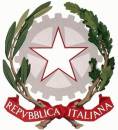 TRIBUNALE DI TIVOLIESECUZIONE CIVILE IMMOBILIARE N. …………VERBALE DI RINVIO DELLE OPERAZIONI DI VENDITAPER IMPEDIMENTO DEL DELEGATOIl giorno ……………… alle ore ……………… nella Sala delle Aste indicata nell’avviso di vendita, dinanzi al Professionista Avv./ Dott. ……………………………… che sostituisce solo per il presente incombente il Delegato Avv./ Dott. ……………………………… oggi impedito, compaiono:l'Avv. …………………………. in sost. dell'Avv. …………………………. per ………………………………………………l'Avv. …………………………. in sost. dell'Avv. …………………………. per ………………………………………………Il Professionista, sentite le parti e i creditori iscritti non intervenuti presenti, dà atto che è necessario disporre un rinvio per lo svolgimento delle operazioni di vendita dinanzi al Professionista Delegato dal G.E.tanto premessoR I N V I Ale operazioni di vendita al giorno ……………………. ore ……………… avanti al Professionista Delegato avvisando tutti i presenti di comparirvi senza altro avviso.D I S P O N Eche il Gestore – al quale viene trasmesso il presente verbale – provveda a comunicare agli eventuali offerenti telematici a mezzo PEC la data di rinvio della vendita, causa impedimento del Delegato, e a pubblicare la stessa sul proprio sito;che i bonifici relativi alle eventuali offerte telematiche pervenute vengano trattenuti sul conto Aste.Verbale chiuso alle ore ……………..Il Professionista………………………….